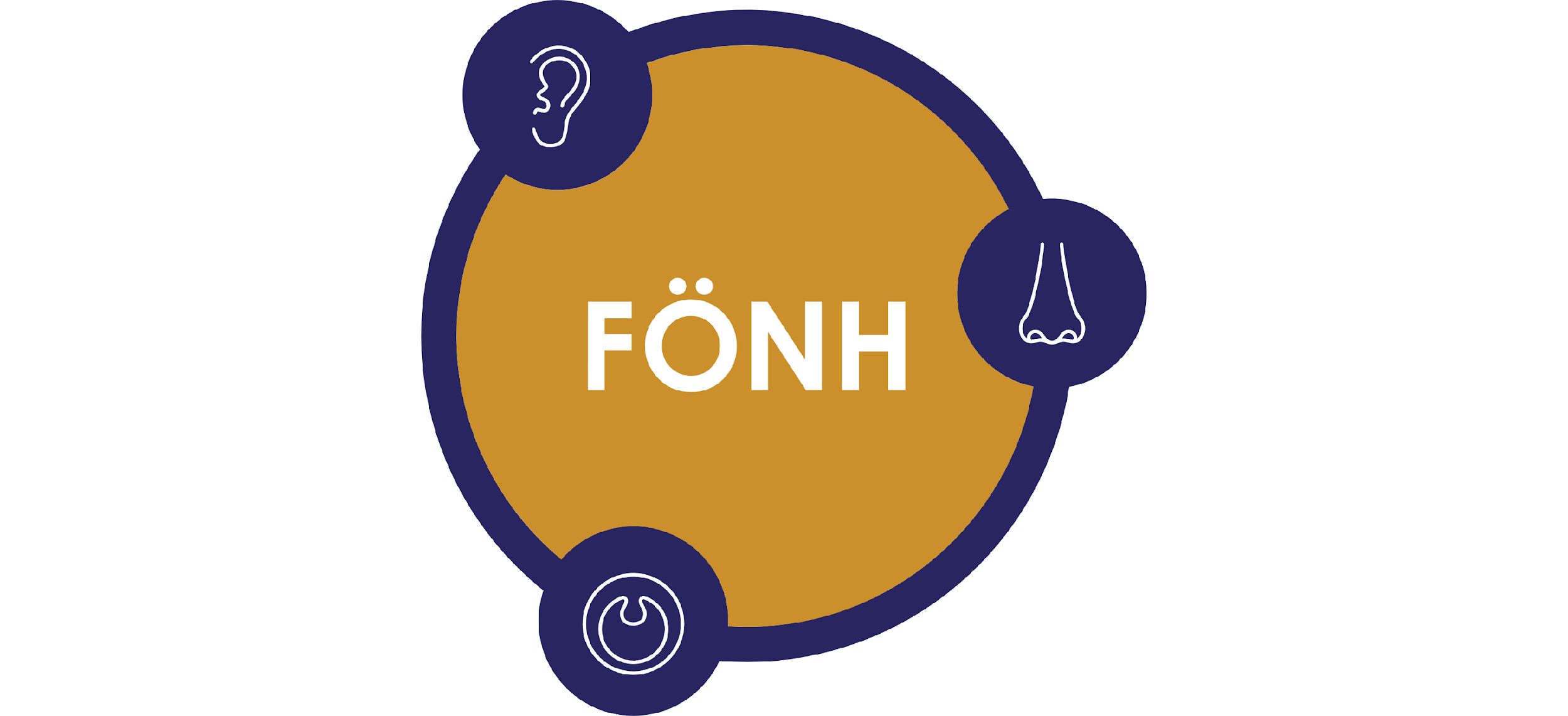 Stipendieansökan 2024 med syfte att utveckla och förbättra omvårdnaden inom öron, näsa och hals.Namn: __________________________     Arbetsplats: _____________________________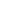 Medlem i FÖNH: Motivering:Härmed intygas att ____________________________ får förutsättningarna att genomföra, för ansökan avsett projekt/kongress, förutsatt att hen tilldelas stipendiet.__________________	________________________	  Underskrift chef		Namnförtydligande chef		